附件12019 年度江苏省报纸新闻专栏推荐表经我单位审核：该作品内容真实、申报材料情况属实，我单位同意推荐该作品参加新闻专栏评选。（此表附在每件参评专栏前）参评单位参评单位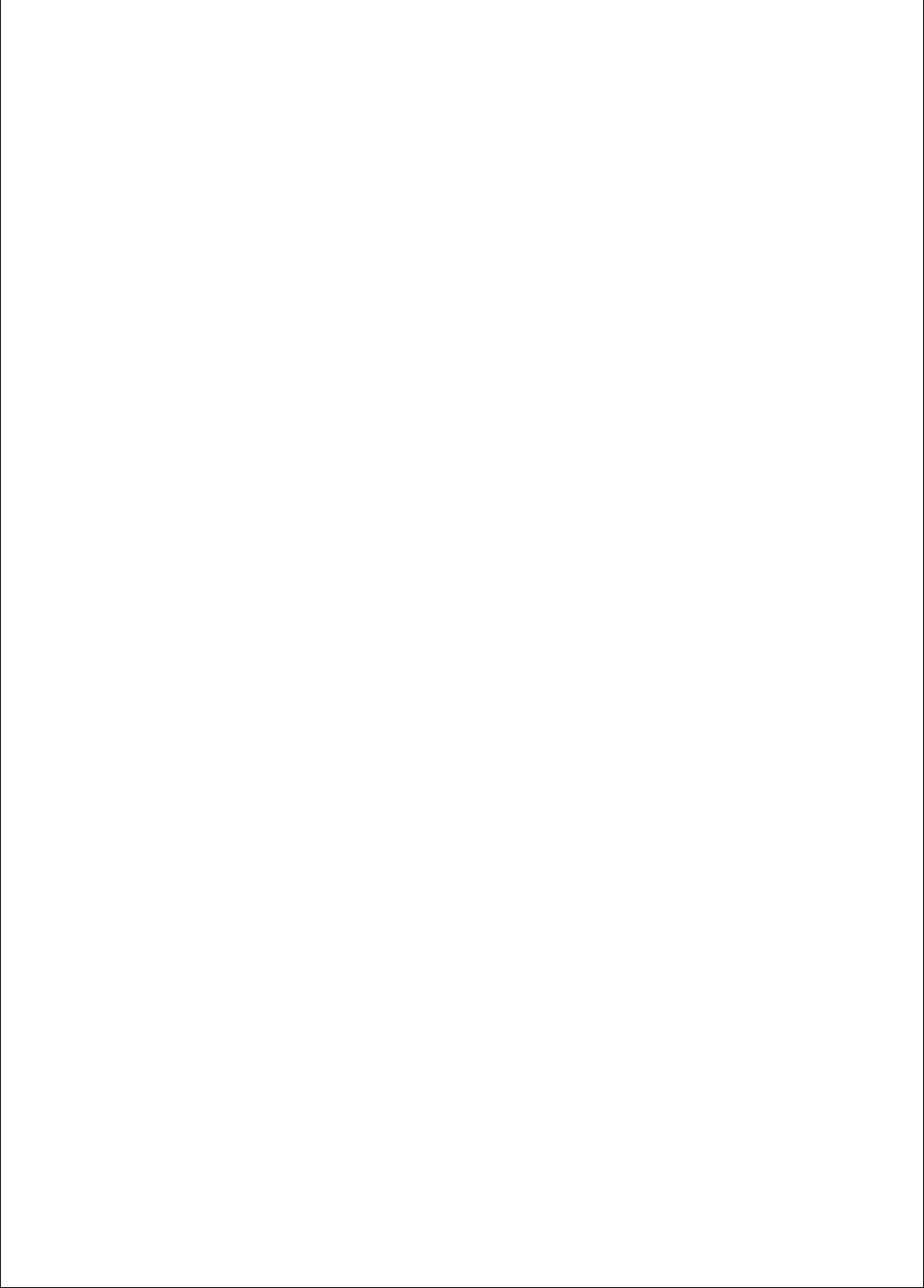 栏目名称栏目名称创办日期创办日期年   月  日年   月  日栏目名称栏目名称创办日期创办日期年   月  日年   月  日专栏周期专栏周期刊登版面刊登版面专栏负责人专栏负责人手机手机手机手机联系人电话联系人电话邮编邮编邮编邮编地址推（请加盖推荐单位公章）2020年  月    日（请加盖推荐单位公章）2020年  月    日（请加盖推荐单位公章）2020年  月    日（请加盖推荐单位公章）2020年  月    日（请加盖推荐单位公章）2020年  月    日荐（请加盖推荐单位公章）2020年  月    日（请加盖推荐单位公章）2020年  月    日（请加盖推荐单位公章）2020年  月    日（请加盖推荐单位公章）2020年  月    日（请加盖推荐单位公章）2020年  月    日理（请加盖推荐单位公章）2020年  月    日（请加盖推荐单位公章）2020年  月    日（请加盖推荐单位公章）2020年  月    日（请加盖推荐单位公章）2020年  月    日（请加盖推荐单位公章）2020年  月    日由（请加盖推荐单位公章）2020年  月    日（请加盖推荐单位公章）2020年  月    日（请加盖推荐单位公章）2020年  月    日（请加盖推荐单位公章）2020年  月    日（请加盖推荐单位公章）2020年  月    日（请加盖推荐单位公章）2020年  月    日（请加盖推荐单位公章）2020年  月    日（请加盖推荐单位公章）2020年  月    日（请加盖推荐单位公章）2020年  月    日（请加盖推荐单位公章）2020年  月    日